AKRAM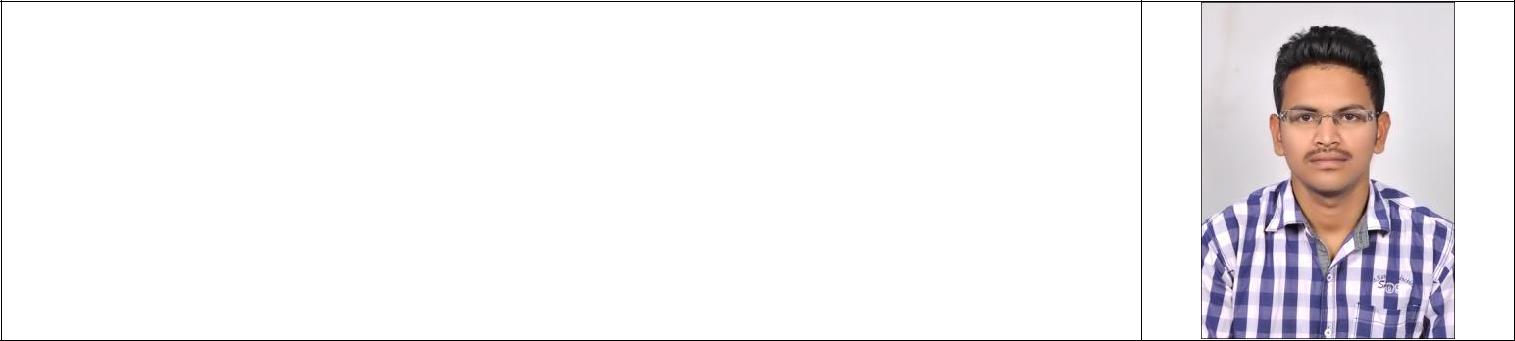 Position applied: SITE ENGINEERE-mail: akram.384080@2freemail.com Career Objective:Aspiring to achieve a Responsible position with opportunity for Professional Challenge and growth, utilizing my expertise and to support and enhance company's goal and objectives with betterment of my career prospects. And to Execute my duties with great sense of Responsibility and always expect to make a positive contribution and prove myself as a hard worker and good selection to the organizationEducational Qualifications:Diploma in Civil Engineering (2009 - 2012) from Government State Board of Technical Education & Training, Hyderabad, IndiaSecondary School Certificate (2008) Hyderabad, IndiaPersonal Skills:Smart working with positive attitude.Excellent verbal and written communication skills.Zeal to learn and adapt to changes.Perform well under high level of responsibilities.EXPERIENCE:MANTENA INFRA STRUCTURES PVT LTDPROFESSION : SITE ENGINEER FROM FEBRUARY 2015 TO JULY 2018.PROJECT: CONSTRUCTION OF ROADS AND BRIDGES.Duties & Responsibilities:-Inspecting the work as per drawingsMaintaining Good Quality Records.Preparing the Transmittals of Civil materials for Approval as per Specification.Preparing the Daily, Weekly and Monthly ReportsPreparing & Updating Work  Schedule.Calculation of Estimated Quantities For Each Material As And when Required During InspectionPreparation of Request for Inspection ( RFI ) –With All DocumentsMaking Change Orders for Extra work- As Per TQ –WDMFollow up Scheduling and Monitoring Manpower Resources Prior To ActivityInspecting Surveying Works : Site Lay-out  & LevelingSupervision Of PROACTIVE, NCR  With There Record’s.Sampling of materials being carried out as per the quality control plan and Inspection & test plan as per Standards.Preparing and resolving site work queries with clientPreparing test schedules, frequency of test and sampling related to approved Quality control programmeRaising Non Conformance reports for any violationsPreparing vendors evaluation report on the basis of their quality, delivery, price and responseQuality field such as: Soil testing & compaction prior to concrete pouring for load bearing and non load bearing foundationsPreparing daily inspection reports on field activitiesConduct inspection on all materials received at site and ensure materials to be used confirming to contract plans and specificationsCoordinating with client for clearing log book entries and closing NCR copies with proposed corrective actionsPreparing weekly and bi-weekly inspection look ahead schedules and inspection reportMake sure that material used comply with the approved material approval request (MAR)GAYATRI PROJECTS LIMITED, HYDERABADPROFESSION:	LAND SURVEYOR from JUNE 2012 to FEBRUARY 2015.PROJECT: CONSTRUCTION OF ROADs AND BRIDGES.INSTRUMENT KNOWLEDGE:Levelling Instrument (Sokkia)TheodoliteTotal Station (leica 803)FIELD WORK KNOWLEDGE:Road Works: Involved and carried out earthworks such as cleaning/ grubbing, excavation, embankment, sub grade, sub base and asphalt pavements( base course, intermediate course and surface course) checking with auto level as well as total station. Also checking level of kerb stone and alignment, interlocking tiles, guard rails, road studs, sign boards, delineators, utility works such as storm waterline, sewer foul waterline, irrigation waterline, potable waterline, future service ducts, street lighting etc.,Taking of initial ground level and marking toe for excavation and embankment and also original ground level and preparation of cross section by auto cad application.Find out approximate quantities of stockpiles in cubic meters such as backfilling material, subgrade material and sub base material.Structure works: setting out of bridges using by total station with scale factor and marking of foundation, column and abutment. After completion of work setting out of bearing plates using by total station X,Y,Z co-ordinates with accuracy of millimeters.Setting out start to end work details layout grid line, offset, out & layout of towers.Also setting out Hospital, Mosque, School, Excavation, Lean, Raft, Footing, Starter, Plinth Beam and Column.	Top Beam, Slab, Block	& Plaster Works Civil survey.Execute field survey layout of centerlines, elevations, offset points and reference lines of structure as per plan such as pipe racks, equipments vessels, process tanks etc.Perform initial and final survey inspection of all civil and mechanical works andchecking	the precise.Location of anchor bolts and templates before concrete pouring.Coordinates with clients, consultants, field engineer concerning work standards, quality assurance and safety to ensure timely program of activities.Prepare survey reports, miscellaneous drawing, sketches and as built to be submitted for design purposes and quantity calculation.Conduct topographic survey of proposed location of road and bridge projects. Provide calculation of field survey data, horizontal curve and road profiles.Transfer and downloading survey data from total station into Auto Cad application.Prepare survey reports and as built survey report to certify work performed by the construction team.Provide calculation of coordinates, elevations and volumes of earthwork.Slope maintained in uneven land surfaces such as deserts and rocks.Elevation of ground, foundation, column, beam, top slab retaining and parapet wall.Pavement of road pre-cast in place sleepers lifting station fixing and placing of anchor bolts.Prepare profile of road layout for bounding face and equipment and duct bank.Having ability to work with Total station and Theodolite.Topographic survey, Traversing and Cross section.Vertical curve (crest , sag, nonsymmetrical and  symmetrical)Horizontal curve, Horizontal compound curve, Tow centered compound curve and three centered compound curve.Traverse (closed and open) Triangulation.Technical Skills:Technical Skills:Design Packages:Diploma in Auto cad & proge cad(2012), AutoCad 2014Operating Systems :Operating Systems :Windows XP,98,7.Hardware:Computer H/W.Programs:Microsoft Office, Excel and Power PointPersonal Profile:Date of Birth: April 10, 1993Marital Status: MarriedNationality: IndianLanguages Known: English, Hindi, Urdu and Telugu.